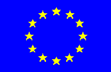 FONDO SOCIAL EUROPEO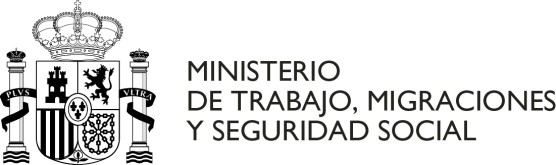 El FSE invierte en tu futuroCONTRATO DE TRABAJO PARA LA FORMACIÓN Y EL APRENDIZAJEDATOS DEL CENTRO DE TRABAJODATOS DEL/DE LA TRABAJADOR/ACon la asistencia legal, en su caso, de D./Dña. .................................................................................................................................................con N.I.F./N.I.E ........................................................................, en calidad de (2) ............................................................................................. .DECLARANPRIMERA: Que el presente contrato, se acoge a la reducción de cuotas a la Seguridad Social contemplada en el art.3 de la Ley 3/2012, de 6 de julio (BOE 7 de julio)SI	NOSEGUNDA: Que el/la trabajador/a no tiene cualificación profesional, reconocida por el sistema de formación profesional para el empleo o del sistema educativo, requerida para concertar un contrato en prácticas (Título universitario o de formación profesional de grado medio o superior del sistema educativo o certificado de pro- fesionalidad) para el puesto de trabajo u ocupación objeto de este contrato.TERCERA: Que el/la trabajador/a es:Mayor de 16 y menor de 25 añosTrabajador /a con discapacidad (sin límite de edad) (3)Alumnos/as participantes en un proyecto de empleo y formación al amparo de lo previsto en el artículo 10.4.b) del texto refundido de la Ley de Empleo aprobado por Real Decreto Legislativo 3/2015, de 23 de noviembreTrabajador/a en situación de exclusión social  ( Sin límite de edad ).CUARTA:Que el/la trabajador/a no ha estado vinculado a ésta o distinta empresa, para la misma cualificación profesional,con otro contrato para la formación y el apren- dizaje que haya agotado su duración.QUINTA:Que el/la trabajador/a no ha desempeñado el puesto de trabajo correspondiente a este contrato en esta empresa por tiempo superior a 12 mesesSEXTA: Que el contrato se celebra a jornada completa. Que reunen los requisitos exigidos para la celebración del presente contrato y en consecuencia acuerdan formalizarlo con arreglo a las siguientes :CLÁUSULASPRIMERA: El contrato tiene por objeto la cuali.cación profesional en régimen de alternancia de:Actividad laboral (5).	CNO:incluido en el grupo profesional (6).	de acuerdo con el sistema decalficación vigente en la empresa.En el centro de trabajo ubicado en (calle,nº y localidad)............................................................................................................................................................................................................................................................................................................................................................................................................ Siendo el/la tutor/a encargado/a de la actividad formativa D/Dña(7).......................................................................................................................................cuya cuali.cación profesional es (8) :.................................................................................................................................................... ..................................Actividad formativa en los términos recogidos en el Anexo I a este contrato. Dicho Anexo deberá suscribirse simultáneamente  a este contrato y cuenta con la autorización previa de inicio de la formación por el Servicio Público de Empleo competente, que será de la Comunidad Autónoma don--	de está ubicado el centro de trabajo.FONDO SOCIAL EUROPEOEl FSE invierte en tu futuroSEGUNDA : La jornada total será de.	horas (9). De ellas el número de horas las dedicadas a la actividad formativa seráde ......................................horas;que representan un.	por ciento de la jornada máxima prevista en el convenio colectivo de...................................................................................................................................................................................................................................................... El tiempo de trabajo efectivo se prestará en el horario (10 ) .......................................................................................................................................................La actividad formativa  se impartirá de acuerdo al siguiente calendario ..............................................................................................................................................................................................................................................................................................................................................., reflejado en el Anexo I .TERCERA : La duración del presente contrato será (11 )....................................................y se extenderá desde...........................hasta..............................Se establece un período de prueba de (12).	En caso de que el ConvenioColectivo permita una duración distinta a la establecida por la Ley, señalese con una X.CUARTA:  El/la trabajador/a percibirá por la prestación de sus servicios una retribución de (13 )....................................euros brutos (14 ).........................................QUINTA: La duración de las vacaciones anuales será (15 )...................................................................................................................................................................SEXTA:La empresa se obliga a proporcionar trabajo efectivo relacionado con las actividades formativas y a facilitar la asistencia a las mismas.El/la trabajador/a se compromete a prestar el trabajo efectivo y recibir la formación relacionada.SÉPTIMA: La actividad formativa vinculada al contrato será la especificada en el acuerdo para la actividad formativa , según ANEXO IOCTAVA:El presente contrato, dará derecho a una reducción del 100%, en su caso del 75% en empresas de plantilla igual o superior a 250 trabajadores, durante toda la vigencia del contrato incluidas sus prórrogas (16), en las cuotas empresariales de la Seguridad Social, incluidas las de accidente de trabajo y enfermedades profesionales y las aportaciones empresariales de las cuotas de recaudación conjunta, siempre que se cumplan los requisitos previstos en el Art.3. de la Ley 3/2012..En el supuesto de trabajadores inscritos en el Sistema Nacional de Garantia Juvenil, este incentivo en los mismos porcentajes, consistirá en una bonificación (R.D. Ley 6 / 2016)Asimismo se reducirán el 100% de las cuotas del trabajador a la Seguridad Social durante toda la vigencia del contrato, incluidas sus prorrogas.NOVENA : A la finalización del presente contrato, la cualificación o competencia profesional adquirida será objeto de acreditación en los términos previstos en el artículo 11.2.e) del Estatuto de los Trabajadores, aprobado por el R. D. Legislativo 2/2015, de 23 de octubre (BOE de 24 de octubre), .DECIMA : El presente contrato se extinguirá por la expiración del tiempo convenido, en su caso, las prórrogas que se puedan acordarUNDÉCIMA: En lo no previsto en este contrato se estará a la legislación vigente que resulte de aplicación y, particularmente, a lo dispuesto en el art. 11.2 del Texto Refundido de la Ley del Estatuto de los Trabajadores, aprobado por el R. D. Legislativo 2/2015, de 23 de octubre (BOE de 24 de octubre), R.D.1529/2012, de 8 de no- viembre (BOE de 9 de noviembre) y Orden ESS 2518/2013 de 26 de diciembre ,modificada por la Orden ESS/41/2015, de 12 de enero. Asimismo le será de aplicación lo dispuesto en el Convenio Colectivo de ..................................................................................................................................................................................................................................................DUODÉCIMA :El contenido del presente contrato se comunicará al Servicio Público de Empleo de	, en el plazo  delos 10 días siguientes a su concertación. El/la empresario/a comunicará el fin de la relación laboral al Servicio Público de Empleo de ..............................................................................................................................................................................................................................................................................................................................en el plazo de 10 días siguientes a su terminación.DÉCIMO TERCERA: ESTE CONTRATO PODRÁ SER COFINANCIADO POR EL FONDO SOCIAL EUROPEO.DÉCIMO CUARTA: PROTECCIÓN DE DATOS.Los datos consignados en el presente modelo tendrán la protección derivada del Reglamento ( UE ) 2016/679 del Par- lamento Europeo y del Consejo, de 27 de Abril de 2016 y de la Ley Orgánica 3/2018, de 5 de diciembre (BOE de 6 de diciembre)..,Director/a, Gerente, etc.Padre, madre, tutor/a o persona o institución que le tenga a su cargo.Se aportará la certificación que acredite al trabajador la condición de personas con discapacidad expedido por el  Organismo  Oficial correspondiente.En estos proyectos se incluyen las Escuelas Taller, Casas de Oficios, Talleres de Empleo así como los proyectos de empleo y formación de las CCAA.Indicar el puesto de trabajo y ocupación según Clasificación Nacional de Ocupaciones vinculados a la formación.Las funciones pueden ser todas las del grupo profesional o sola- mente alguna de ellas.Señalar el grupo profesional / nivel profesional que corresponda, según el sistema de clasificación profesional vigente en las empresas.Nombre y apellidos del tutor.Señalar el nivel profesional del tutor , según el sistema de clasificación profesional vigente en la empresa.La jornada y el total de horas de trabajo efectivo, se puede expresar en horas al dia, semana, mes o año, siempre que en ambos casos se utilice la misma referencia.Máximo 75% de la jornada prevista en el convenio o, en su defecto de la jornada máxima legal, en el primer año de contrato y el 85% en el segundo y tercer año.Indicar los dias de trabajo efectivo y el horario.Mínimo un año, máximo tres años en caso de personas con discapacidad 4 años.Por convenio colectivo, la duración no podrá ser inferior a 6 meses.De establecerse período de prueba se estará a lo dispuesto en convenio colectivo, en ningún caso, podrá exceder de dos meses.La fijada en convenio colectivo, sin que, en su defecto, pueda ser inferior al Salario Mínimo Interprofesional (SMI), en proporción al tiempo de trabajo efectivo.Semanales, mensuales o anuales.Mínimo: 30 días naturales.Se pueden celebrar hasta 2 prórrogas sin que la duración de las mismas sea inferior a 6 meses y la duración total del contrato no pueda exceder de 3 años y 4 años en caso de personas con discapacidad.FONDO SOCIAL EUROPEOEl FSE invierte en tu futuroQue el contrato en formación que se celebra (marque la casilla que corresponda), se realiza con las siguientes cláusulas específicas:FORMACIÓN Y APRENDIZAJE ( ORDINARIO ).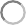 DE TRABAJADORES EN SITUACIÓN DE EXCLUSIÓN SOCIAL, VÍCTIMAS DE VIOLENCIA DE GÉNERO, DOMÉSTICA VÍCTIMAS DE TERRORISMO , VÍCTIMAS DE TRATA DE SERES HUMANOS .DE TRABAJADORES EN SITUACIÓN DE EXCLUSIÓN SOCIAL EN EMPRESAS DE INSERCIÓN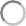 DE PERSONAS CON DISCAPACIDAD EN CENTROS ESPECIALES DE EMPLEO.DE TRABAJOS DE INTERÉS SOCIAL/FOMENTO DE EMPLEO AGRARIO.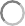 y cumple los requisitos establecidos en la norma reguladora.3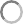 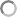 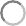 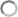 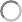 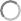 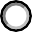 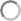 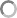 FONDO SOCIAL EUROPEOEl FSE invierte en tu futuro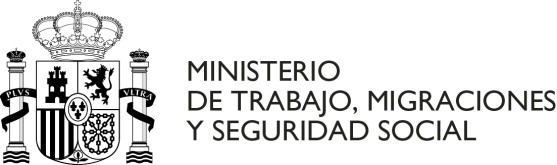 FONDO SOCIAL EUROPEOEl FSE invierte en tu futuroCLÁUSULAS ESPECÍFICAS PARA LA FORMACION Y EL APRENDIZAJE DE TRABAJA- DORES EN SITUACION DE EXCLUSIÓN SOCIAL, VÍCTIMAS DE VIOLENCIA DE GÉNERO, DOMÉSTICA , VÍCTIMAS DE TERRORISMO , VÍCTIMAS DE TRATA DE SERES HUMANOS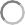 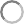 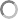 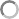 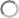 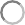 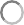 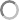 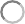 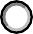 (1)CÒDIGO DE CONTRATOPARA LA FORMACIÓN Y EL APRENDIZAJETIEMPO COMPLETOQue el/la trabajador/a está desempleado/a y se encuentra incluido en alguna de las situaciones contempladas en la Ley 43/2006 de 29 de diciembre (BOE 30 de diciembre), (artículo 2 apartado 5) y disposición adicional segunda, modificada por la disposición final 3ª de la Ley 44/2007, de 13 de diciembre y que acredita mediante certificación emitida  por los Servicios Sociales competentes de	(2) que pertenece al colectivo de :a	b	cd	e	fg	h	,(3) recogidos en el art.2.1 de la Ley 44/2007.SI	NO	ha finalizado un contrato de trabajo en una empresa de inserción social durante los 12 meses anteriores.Que el/la trabajador/a tiene acreditada por	(2)la condición contemplada en el artículo 2.4 de la Ley 43/2006, de 29 de diciembre(BOE de 30 de diciembre). Marque con una X lo que corresponda.Personas incluidas en el ámbito de aplicación de la L.O.1/2004 Personas incluidas en el ámbito de aplicación de la Ley 27/2003Que el/la trabajador/a tiene acreditada la condición contemplada en el artículo 2.4 bis de la ley 43/2006,de 29 de diciembre (BOE 30 de diciembre),Que el trabajador/a tiene acreditada la condición contemplada en el articulo 2.4 ter de la Ley 43/2006, de 29 de diciembre ( BOE 30 de diciembre)Que el/la trabajador/a está admitido en el Plan de Activación para el Empleo y está en posesión del documento acreditativo resolución del SEPE.( R.D Ley 16/2014, modificado por el R.D.Ley 1/2016)Adjuntar anexo de contrato para la formación y el aprendizaje.Indicar el Organismo oficial que emite la certificaciónIndicar el colectivo al que pertenecenDesempleados/as en situación de exclusión social, pertenecientes a alguno de los siguientes colectivos:Perceptores/as de Rentas Mínimas de Inserción, o cualquier otra prestación de igual o similar naturaleza, según la denominación adoptada en cada Comunidad Autónoma, miembros de la unidad de convivencia beneficiarios de ella.Personas que no puedan acceder a las prestaciones a las que se hace referencia en el párrafo anterior, por alguna de las siguientes causas:Falta de período exigido de residencia o empadronamiento, o para la constitución de la Unidad Perceptora.Haber agotado el período máximo de percepción legalmente establecido.Jóvenes mayores de dieciocho años y menores de treinta, procedentes de Instituciones de Protección de Menores.Personas con problemas de drogodependencia u otros trastornos adictivos que se encuentren en procesos de rehabilitación o reinserción social.Internos/as de centros penitenciarios cuya situación penitenciaria les permita acceder a un empleo y cuya relación laboral no esté incluida en el ámbito de aplicación de la rela- ción laboral especial regulada en el artículo 1 del RD 782/2001, de 6 de julio, así como liberados/as condicionales y ex- reclusos/as.Menores internos incluidos en el ámbito de aplicación de la Ley Orgánica 5/2000, de 12 de enero, reguladora de la responsabilidad penal de los menores, cuya situaciónles permita a un acceder a un empleo y cuya relación laboral no esté incluida en el ámbito de aplicación de la relación laboral especial a que se refiere el artículo 53.4 del re glamento de la citada Ley, aprobado por R.D. 1774/2004, de 30 de julio, así como los/as que se encuentren en situación de libertad vigilada y los/las ex-reclusos/as.Personas procedentes de centros de alojamiento alternativo autorizado por las Comunidades  Autónomas y las Ciudades Autónomas de Ceuta y Melilla.Personas procedentes de servicios de prevención e inserción social autorizados/as por las Comunidades Autónomas y las Ciudades Autónomas de Ceuta y Melilla.FONDO SOCIAL EUROPEOEl FSE invierte en tu futuroCLÁUSULAS ESPECÍFICAS PARA LA FORMACIÓN Y EL APRENDIZAJE DE TRABAJA- DORES EN SITUACIÓN DE EXCLUSIÓN SOCIAL EN EMPRESAS DE INSERCIÓN. ( 1 )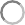 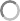 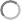 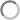 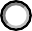 CÓDIGO DE CONTRATO PARA LA FORMACIÓN Y EL APRENDIZAJETIEMPO COMPLETOA) Que el/la trabajador/aestá desempleado/a y se encuentra incluidoen alguna de las situaciones contempladas en la Ley 43/2006de 29 de diciembre(BOE30 de diciembre), (artículo 2 apartado 5) y disposición adicional segunda, modificada por la disposición .nal 3ª de la Ley 44/2007, de 13 de diciembre y que acredita mediante certi.cación  emitida  por los Servicios Sociales competentes de	(2) que pertenece al colectivo de :a	b	c	d	e	f	g	h	,(3) recogidos en el art.2.1 de la Ley 44/2007.Que el trabajador está admitido en el Plan de Activavión para el Empleo y se encuentra en posesión del documento acreditativo o resolución del SEPE. ( R.D. Ley 16/2014 de 19 de diciembre, modificado por R.D.Ley 6/2016 de 23 de diciembre y por R.D. Ley 7/2017 de 28 de abril).Adjuntar anexo de contrato para la formación y el aprendizaje.Indicar el Organismo o.cial que emite la certi.caciónIndicar al Colectivo al que pertenecen.Desempleados/as en situación de exclusión social, pertenecientes a alguno de los siguientes colectivos:Perceptores/as de Rentas Mínimas de Inserción, o cualquier otra prestación de igual o similar naturaleza, según la denominación adoptada en cada Comunidad Autó noma, miembros de la unidad de convivencia bene.ciarios de ella.Personas que no puedan acceder a las prestaciones a las que se hace referencia en el párrafo anterior, por alguna de las siguientes causas:Falta de período exigido de residencia o empadronamiento, o para la constitución de la Unidad Perceptora.Haber agotado el período máximo de percepción legalmente establecido.Jóvenes mayores de dieciocho años y menores de treinta, procedentes de Instituciones de Protección de Menores.Personas con problemas de drogodependencia u otros trastornos adictivos que se encuentren en procesos de rehabilitación o reinserción social.Internos/as de centros penitenciarios cuya situación penitenciaria les permita acceder a un empleo y cuya relación laboral no esté incluida en el ámbito de aplicación de la relación laboral especial regulada en el artículo 1 del RD 782/2001, de 6 de julio, así como liberados/as condicionales y ex reclusos/as.Menores internos incluidos en el ámbito de aplicación de la Ley Orgánica 5/2000, de 12 de enero, reguladora de la responsabilidad penal de los menores, cuya situación les permita acceder a un empleo y cuya relación laboral no esté incluida en el ámbito de aplicación de la relación laboral especial a que se re.ere el artículo 53.4 del Re-glamento de la citada Ley, aprobado por R.D. 1774/2004, de 30 de julio, así como los/as que se encuentren en situación de libertad vigilada y los ex-reclusos/asPersonas procedentes de centros de alojamiento alternativo autorizado por las Comunidades Autónomas y las Ciudades Autónomas de Ceuta y Melilla.Personas procedentes de servicios de prevención e inserción social autorizados/as por las Comunidades Autónomas y las Ciudades Autónomas de Ceuta y Melilla.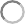 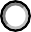 FONDO SOCIAL EUROPEOEl FSE invierte en tu futuro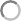 FONDO SOCIAL EUROPEOEl FSE invierte en tu futuroCLÁUSULAS ADICIONALESFONDO SOCIAL EUROPEOEl FSE invierte en tu futuroY para que conste, se extiende este contrato por triplicado ejemplar en el lugar y fecha a continuación indicados, firmando las partes interesadas.  En ............................................................................................ a ............... de .......... ....................................................... de 20 ......................El/la trabajador/a	El/la representante	El/la representante legalde la Empresa	del/de la menor, si procede* IMPORTANTE( TODAS LAS PÁGS. CUMPLIMENTADAS DE ESTE CONTRATO DEBERÁN IR FIRMADAS EN EL MARGEN IZQUIERDO PARA MAYOR    SEGURIDAD JURÍDICA )	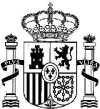 ANEXO IMINISTERIO DE EMPLEOY SEGURIDAD SOCIALFONDO SOCIAL EUROPEOEl FSE invierte en tu futuro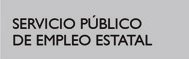 ACUERDO PARA LA ACTIVIDAD FORMATIVA DEL CONTRATO PARA LA FORMACIÓN Y EL APRENDIZAJEDATOS GENERALESACTIVIDAD FORMATIVA2. A . Formación acreditable(La actividad formativa deberá contener como mínimo un Módulo Formativo completo)(En caso necesario, completar en hoja aparte)1 Distancia, sólo para títulos o módulos de FP del Sistema Educativo).B. Formación complementariaFONDO SOCIAL EUROPEOEl FSE invierte en tu futuro(En caso necesario, completar en hoja aparte)CALENDARIO Y DISTRIBUCIÓNMODALIDAD DE DESARROLLO DE LA FORMACIÓN (Art. 3.1. R.D. 1529/2012)b)	c)	d)	e)Criterios para la conciliación de las vacaciones a las que tiene derecho la persona trabajadora en la empresa y de los períodos no lectivos en el centro de formación:Cuando la modalidad de desarrollo de la formación dual sea alguna de las descritas en las letras b), c) o d), se adjuntará al presente anexo el contenido del programa de formación, con expresión de las actividades que se desarrollan en la empresa y en el centro formativo, profesorado y forma y criterios de evaluaciónCENTROS IMPARTIDORES DE LA ACTIVIDAD FORMATIVAFONDO SOCIAL EUROPEOEl FSE invierte en tu futuroDATOS DEL CENTRO DE FORMACIÓNFormación a impartir: Código 		Denominación	 Centro Sistema Educativo	Código de centro autorizado    	 Centro Acreditado/Inscrito Código de centro en Registro Estatal de Centros de FormaciónSi la formación se imparte mediante teleformación, especificar código/s del/os Centros Presenciales vinculados:Nombre Centro 							CIF/NIF/NIE	 URL (Entidades de teleformación)    								  Dirección 			CP 				Municipio	 Provincia	Teléfono 		Correo electrónico      	  D./Dña. 		en concepto de 				NIF/NIE	 Tutor/a del centro - D./Dña. 							NIF/NIE      	 DATOS DEL CENTRO DE FORMACIÓNFormación a impartir: Código 		Denominación	 Centro Sistema Educativo	Código de centro autorizado   	 Centro Acreditado/Inscrito Código de centro en Registro Estatal de Centros de FormaciónSi la formación se imparte mediante teleformación, especificar código/s del/os Centros Presenciales vinculados:Nombre Centro 						CIF/NIF/NIE	 URL (Entidades de teleformación)   							 Dirección 			CP 			Municipio	 Provincia 	Teléfono		Correo electrónico	 D./Dña. 		en concepto de 			NIF/NIE	 Tutor/a del centro - D./Dña. 						NIF/NIE     	 (En caso necesario, completar en hoja aparte)DATOS DECLARATIVOS Y SOLICITUDFONDO SOCIAL EUROPEOEl FSE invierte en tu futuroDeclaro que el centro de trabajo se encuentra en:    	Declaro bajo mi responsabilidad que son ciertos los datos que se consignan en el presente acuerdo, asumiento en caso contrario las responsabilidades que pudieran derivarse de su inexactitud.Declaro conocer lo establecido en el artículo 11.2 del Estatuto de los Trabajadores y el Real Decreto 1.529/2012, de 8 de noviembre y demás normativas de desarrollo, así como la normativa que afecta a la actividad formativa objeto de esta solicitud.Autorizo al Servicio Público de Empleo de la Comunidad Autónoma y al Servicio Público de Empleo Estatal a que acceda a las bases de datos de laAdministración General del Estado y de lasAdministraciones de las Comunidades Autónomas, con garantía de con.dencialidad y a los exclusivos efectos de facilitar la veri.cación de los datos consignados en esta solicitud, manifestando que quedo enterado de la obligación de informar a los Servicios Públicos de Empleo de cualquier variación de los mismos que pudiera producirse.Declaro bajo mi responsabilidad, a efectos de lo establec ido en el art. 6 del R.D. 1529/2012, de 8 de noviembre, que la persona trabajadora objeto del contrato pertenece a alguno de los colectivos siguientes:Personas con discapacidadInscrito en el Sistema Nacional de Garantía JuvenilColectivos en situación de exclusión social y que la empresa contratante es una empresa de inserciónDeclaro bajo mi responsabilidad que la personatrabajadora, reúne alguno de los requisitos de acceso a la formaciónsegún lo establecido en el art. 20 del R. D. 34/2008 de 18 de Enero, y/o en la normativa del Sistema Educativo.Acepto y doy mi conformidad con lo aquí declarado.Y solicito se dé curso a la presente solicitud de «autorización de inicio de la formación inherente al contrato para la forma- ción y el aprendizaje» ante la autoridad competente para su resolución.Identificación del solicitante (Empresa o Centro de Formación).Razón socialRepresentante D./Doña	 	NIF/NIE    	En	 		a 	de 	de 20	 	Firma y selloDatos a efectos de notificaciónDirección 	C.P.    	Provincia	 		Correo electrónico	 		Teléfono de contacto     	PROTECCIÓN DE DATOS: Esta solicitud recoge datos de carácter personal que, con su consentimiento, pasarán a formar parte de un tratamiento realizado por el Servicio Público de Empleo Estatal conforme al Reglamento General de Protección de Datos (UE) 2016/679,de 27 de abril de 2016 y de la Ley Orgánica 3/2018, de 5 de diciembre (BOE 6 de diciembre), de Protección de Datos Personales y garantia de los derechos digitales. La finalidad del tratamiento es la realización de las funciones derivadas de la solicitud, y en su caso, la cesión a organos u organismos de las Administraciones Públicas en los términos legalmente establecido. Tiene derecho al acceso, rectificación, oposi- ción o supresión de sus datos.AUTORIZACIÓN DE LA ACTIVIDAD FORMATIVAFONDO SOCIAL EUROPEOEl FSE invierte en tu futuroA cumplimentar por el Servicio Público de Empleo competente. Este apartado se podrá sustituir por la incorporación de la correspondiente resolución.FORMALIZACIÓN DEL ACUERDOA suscribir una vez autorizada la actividad formativa, junto con el contrato de trabajo. Si hay más de un centro de formación, cada uno deberá suscribir este acuerdo.Importante: Todas las páginas de este acuerdo deberán ir firmadas en el margen izquierdo para mayor seguridad jurídica.Y para que conste, se extiende este acuerdo para la actividad formativa en el lugar y fecha a continuación indicados, firmando las partes. En	 	a 	de 	de 20   	La empresa (o el centro de formación), deberá enviar copia del acuerdo formalizado con el código de contrato asignado por cada contrato, tanto a la Comu- nidad Autónoma que ha autorizado la actividad formativa, como al Servicio Público de Empleo Estatal (Dirección Provincial que corresponda según ubicación del centro de trabajo. Este envío se podrá realizar a través de los medios electrónicos una vez habilitados.http://www.sepe.esDATOS DE LA EMPRESACIF/NIF/NIED./DÑA.NIF./NIEEN CONCEPTO (1)NOMBRE O RAZÓN SOCIAL DE LA EMPRESADOMICILIO SOCIALPAISMUNICIPIOC. POSTALDATOS DE LA CUENTA DE COTIZACIÓNRÉGIMENCOD. PROV.NÚMERODIG. CONTR.ACTIVIDAD ECONÓMICACLÁUSULAS ESPECÍFICAS PARA LA FORMACION Y EL APRENDIZAJE (1)CON BONIFICACIÓN DE CUOTAS	CON REDUCCIÓN DES:SOCIAL, PARA TRABAJADORES	CUOTAS  S. SOCIAL:INSCRITOS EN EL SISTEMA NACIONAL DE GARANTÍA JUVENIL.75% plantilla igual o superior a 25075% plantilla igual o superior a 250	trabajadores.trabajadores.100% plantilla inferior a 250 trabaja-100% plantilla inferior a 250 trabaja-	dores.dores.50% ( Disposición Adicional 20ª del Estatuto de los Trabajadores.)SIN REDUCCIÓN DE CUOTAS S. SOCIAL:CÒDIGO DE CONTRATO	CÒDIGO DE CONTRATOQue el trabajador está admitido en el Plan de Activación para el Empleo y está en posesión del documento acreditativo o resolución del SEPE.( R.D Ley 16/2014), modificado por el R.D. Ley 6/2016 de 23 de diciembre y por el R.D. Ley 7/2017 de 28 de Abril)CLÁUSULAS ESPECÍFICAS PARA LA FORMACION Y EL APRENDIZAJE (1)CON BONIFICACIÓN DE CUOTAS	CON REDUCCIÓN DES:SOCIAL, PARA TRABAJADORES	CUOTAS  S. SOCIAL:INSCRITOS EN EL SISTEMA NACIONAL DE GARANTÍA JUVENIL.75% plantilla igual o superior a 25075% plantilla igual o superior a 250	trabajadores.trabajadores.100% plantilla inferior a 250 trabaja-100% plantilla inferior a 250 trabaja-	dores.dores.50% ( Disposición Adicional 20ª del Estatuto de los Trabajadores.)SIN REDUCCIÓN DE CUOTAS S. SOCIAL:CÒDIGO DE CONTRATO	CÒDIGO DE CONTRATOQue el trabajador está admitido en el Plan de Activación para el Empleo y está en posesión del documento acreditativo o resolución del SEPE.( R.D Ley 16/2014), modificado por el R.D. Ley 6/2016 de 23 de diciembre y por el R.D. Ley 7/2017 de 28 de Abril)(1) Adjuntar anexo de contrato para la formación y el aprendizaje.CLÁUSULAS ESPECÍFICAS PARA LA FORMACIÓN Y EL APRENDIZAJE DE PERSO - NAS CON DISCAPACIDAD EN CENTROS ESPECIALES DE EMPLEO ( 1 )CÓDIGO DE CONTRATO PARA LA FORMACIÓN YEL APRENDIZAJE TIEMPO COMPLETOSe establece un período de adaptación al trabajo que a su vez tendrá el carácter de período de prueba de (2)	en lascondiciones siguientes	(3)Para lograr la adecuación del puesto de trabajo a las características del/de la trabajador/a, la empresa se compromete a realizar las siguientes adaptaciones al puesto de trabajo.	y/o en caso de que el contrato sea a distancia se realizarán losservicios de ajuste de personal y social siguientes ...................................................................................................................................................................................................................................................................................................................................................................................................Los centros especiales de empleo que contraten temporalmente a personas con discapacidad, tendrán derecho durante toda la vigencia del contrato, a las bonificaciones del 100 por 100 de la cuota empresarial a la Seguridad Social, incluidas las de accidente de trabajo y enfermedad profesional y las cuotas de recaudación conjunta.Las partes se comprometen a observar lo dispuesto en la legislación vigente, y en especial, en el Real Decreto 1368/85, de 17 de julio modificadopor el R.D. 427/1999, de 12 de marzo; en la Ley 12/2001, de 9 de julio (BOE de 10 de julio) y en la Ley 43/2006 de 29 de diciembre (BOE de 30 de diciembre) y, en su caso en el Convenio Colectivo. de ...............................................................................................................................................y en el Estatuto de los Trabajadores, aprobado por R.D. Legislativo 2/2015 de 23 de octubre ( BOE de 24 de octubre)Que el trabajador está admitido en el Plan de Activación para el Empleo y se encuentra en posesión del documento acreditativo o resolución del SEPE. ( R.D. Ley 16/2014,modificado por el R.D. Ley 1/2016)CLÁUSULAS ESPECÍFICAS PARA LA FORMACIÓN Y EL APRENDIZAJE DE PERSO - NAS CON DISCAPACIDAD EN CENTROS ESPECIALES DE EMPLEO ( 1 )CÓDIGO DE CONTRATO PARA LA FORMACIÓN YEL APRENDIZAJE TIEMPO COMPLETOSe establece un período de adaptación al trabajo que a su vez tendrá el carácter de período de prueba de (2)	en lascondiciones siguientes	(3)Para lograr la adecuación del puesto de trabajo a las características del/de la trabajador/a, la empresa se compromete a realizar las siguientes adaptaciones al puesto de trabajo.	y/o en caso de que el contrato sea a distancia se realizarán losservicios de ajuste de personal y social siguientes ...................................................................................................................................................................................................................................................................................................................................................................................................Los centros especiales de empleo que contraten temporalmente a personas con discapacidad, tendrán derecho durante toda la vigencia del contrato, a las bonificaciones del 100 por 100 de la cuota empresarial a la Seguridad Social, incluidas las de accidente de trabajo y enfermedad profesional y las cuotas de recaudación conjunta.Las partes se comprometen a observar lo dispuesto en la legislación vigente, y en especial, en el Real Decreto 1368/85, de 17 de julio modificadopor el R.D. 427/1999, de 12 de marzo; en la Ley 12/2001, de 9 de julio (BOE de 10 de julio) y en la Ley 43/2006 de 29 de diciembre (BOE de 30 de diciembre) y, en su caso en el Convenio Colectivo. de ...............................................................................................................................................y en el Estatuto de los Trabajadores, aprobado por R.D. Legislativo 2/2015 de 23 de octubre ( BOE de 24 de octubre)Que el trabajador está admitido en el Plan de Activación para el Empleo y se encuentra en posesión del documento acreditativo o resolución del SEPE. ( R.D. Ley 16/2014,modificado por el R.D. Ley 1/2016)Adjuntar anexo de contrato para la formación y el aprendizaje.No podrá exceder de 6 meses.Las condiciones del período de adaptación al trabajo serán las determinadas, en su caso por el equipo Multiporofesional.CLÁUSULAS ESPECÍFICAS PARA LA FORMACIÓN Y EL APRENDIZAJE DE TRA- BAJADORES EN PROGRAMAS DE INTERÉS GENERAL Y SOCIAL O PROGRAMAS DE FOMENTO DE EMPLEO AGRARIO( 1 )CÓDIGO DE CONTRATOPARA LA FORMACIÓN Y EL APRENDIZAJE TIEMPO COMPLETOQue el contrato se realiza para programas de interes general y social  ò para programa de fomento de empleo agrario(R.D. 939/1997, de 20 de junio)   . Que el empleador es : Corporación Local, Órganos de la Administración General del Estado,  Comunidad Autónoma,  Entidad sin ánimo de lucro, Universidad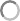 El presente contrato se regulará por lo dispuesto en la legislación vigente que resulte de aplicación y particularmente,por los artículos 11 del Estatuto de los Traba- jadores, aprobado por Real Decreto Legislativo 2/2015, de 23 de octubre ( BOE de 24 de octubre),y por la Ley 43/2006, de 29 de diciembre (BOE 30 de diciembre). Asimismo le será de aplicación lo dispuesto en el Convenio Colectivo de .................................... .......................................................................................................................................................................................................................................................................................................................................................................................CLÁUSULAS ESPECÍFICAS PARA LA FORMACIÓN Y EL APRENDIZAJE DE TRA- BAJADORES EN PROGRAMAS DE INTERÉS GENERAL Y SOCIAL O PROGRAMAS DE FOMENTO DE EMPLEO AGRARIO( 1 )CÓDIGO DE CONTRATOPARA LA FORMACIÓN Y EL APRENDIZAJE TIEMPO COMPLETOQue el contrato se realiza para programas de interes general y social  ò para programa de fomento de empleo agrario(R.D. 939/1997, de 20 de junio)   . Que el empleador es : Corporación Local, Órganos de la Administración General del Estado,  Comunidad Autónoma,  Entidad sin ánimo de lucro, UniversidadEl presente contrato se regulará por lo dispuesto en la legislación vigente que resulte de aplicación y particularmente,por los artículos 11 del Estatuto de los Traba- jadores, aprobado por Real Decreto Legislativo 2/2015, de 23 de octubre ( BOE de 24 de octubre),y por la Ley 43/2006, de 29 de diciembre (BOE 30 de diciembre). Asimismo le será de aplicación lo dispuesto en el Convenio Colectivo de .................................... .......................................................................................................................................................................................................................................................................................................................................................................................(1) Adjuntar anexo de contrato para la formación y el aprendizaje.Título FP/CP/Módulos profesionales/Módulos formativos/Unidades formativas (todos «completos»)Título FP/CP/Módulos profesionales/Módulos formativos/Unidades formativas (todos «completos»)Título FP/CP/Módulos profesionales/Módulos formativos/Unidades formativas (todos «completos»)Título FP/CP/Módulos profesionales/Módulos formativos/Unidades formativas (todos «completos»)Título FP/CP/Módulos profesionales/Módulos formativos/Unidades formativas (todos «completos»)Título FP/CP/Módulos profesionales/Módulos formativos/Unidades formativas (todos «completos»)Título FP/CP/Módulos profesionales/Módulos formativos/Unidades formativas (todos «completos»)CódigoDenominaciónN.º HorasModalidad (Presencial, Teleformación, Distancia1)Código de Centro educativo autorizado/Código del Centro acreditado en Registro EstatalGrado título/ Nivel CP12345678Especialidades formativas (completas)Especialidades formativas (completas)Especialidades formativas (completas)Especialidades formativas (completas)Especialidades formativas (completas)Especialidades formativas (completas)CódigoDenominaciónN.º HorasModalidad (Presencial, Teleformación)Código de Centro inscrito en Registro Estatal12345678N.º DE HORAS DE FORMACIÓN ANUALESN.º DE HORAS DE FORMACIÓN ANUALESN.º DE HORAS DE FORMACIÓN ANUALESN.º DE HORAS DE FORMACIÓN ANUALESN.º DE HORAS DE FORMACIÓN ANUALESN.º DE HORAS DE FORMACIÓN ANUALESN.º DE HORAS DE FORMACIÓN ANUALESAÑOSMin. %HastaTítulo de Formación Profesiona/Certificado de ProfesionalidadCertificación académica/ Acreditación parcial acumulableFormación complementariaTOTAL1.º25%50% (Garantía Juvenil)2.º15%25% (Garantía Juvenil)3.º15%25% (Garantía Juvenil)DISTRIBUCIÓN DE LA ACTIVIDAD LABORAL Y LA ACTIVIDAD FORMATIVADISTRIBUCIÓN DE LA ACTIVIDAD LABORAL Y LA ACTIVIDAD FORMATIVADISTRIBUCIÓN DE LA ACTIVIDAD LABORAL Y LA ACTIVIDAD FORMATIVADISTRIBUCIÓN DE LA ACTIVIDAD LABORAL Y LA ACTIVIDAD FORMATIVADISTRIBUCIÓN DE LA ACTIVIDAD LABORAL Y LA ACTIVIDAD FORMATIVADISTRIBUCIÓN DE LA ACTIVIDAD LABORAL Y LA ACTIVIDAD FORMATIVADISTRIBUCIÓN DE LA ACTIVIDAD LABORAL Y LA ACTIVIDAD FORMATIVADISTRIBUCIÓN DE LA ACTIVIDAD LABORAL Y LA ACTIVIDAD FORMATIVADISTRIBUCIÓN DE LA ACTIVIDAD LABORAL Y LA ACTIVIDAD FORMATIVADISTRIBUCIÓN DE LA ACTIVIDAD LABORAL Y LA ACTIVIDAD FORMATIVADISTRIBUCIÓN DE LA ACTIVIDAD LABORAL Y LA ACTIVIDAD FORMATIVADISTRIBUCIÓN DE LA ACTIVIDAD LABORAL Y LA ACTIVIDAD FORMATIVAACTIVIDAD LABORALACTIVIDAD LABORALACTIVIDAD LABORALACTIVIDAD LABORALACTIVIDAD LABORALACTIVIDAD FORMATIVAACTIVIDAD FORMATIVAACTIVIDAD FORMATIVAACTIVIDAD FORMATIVAACTIVIDAD FORMATIVAACTIVIDAD FORMATIVAFecha de inicioFecha definHoras semanales de actividad laboralDías de la semanaHorarioCódigo formaciónFecha de inicioFecha definHoras semanales de actividad formativaDías de la semanaHorario